ТЕМА: Розрахунок та  побудова  креслення  прямого  вшивного              одношовного  рукаваКрок 1. Вихідні дані для конструювання вшивних рукавів.▪ Оп– обхват плеча, визначається вимірюванням на фігурі▪ Др– довжина рукава▪ Шрн – ширина рукава внизу, визначається по моделі▪ Поп – прибавка на вільне облягання, визначається по даних таблиці ▪ Вок– висота окату, визначається на кресленні Крок 2. Схема визначення висоти оката рукава на кресленні основи конструкції жіночого плечового виробу.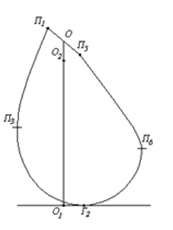 П1 О = ½ П1П5,  ОО1 – вертикальний діаметр (Вд)Вок = Вд  (-мінус) величина, яка залежить від розміру       2,5 см - для Сг=44-46      2,0 см – для Сг=48-52      1,5 см – для Сг=54-58               1,0 см – для Сг =60 і більшеКрок 3. Побудову креслення основи рукава поділяють на три етапи:▪ побудова креслення базисної сітки▪ побудова креслення основи конструкції рукава▪ побудова креслення одношовного рукаваКрок 4.  Виконуємо розрахунок побудови креслення одношовного вшивного                рукава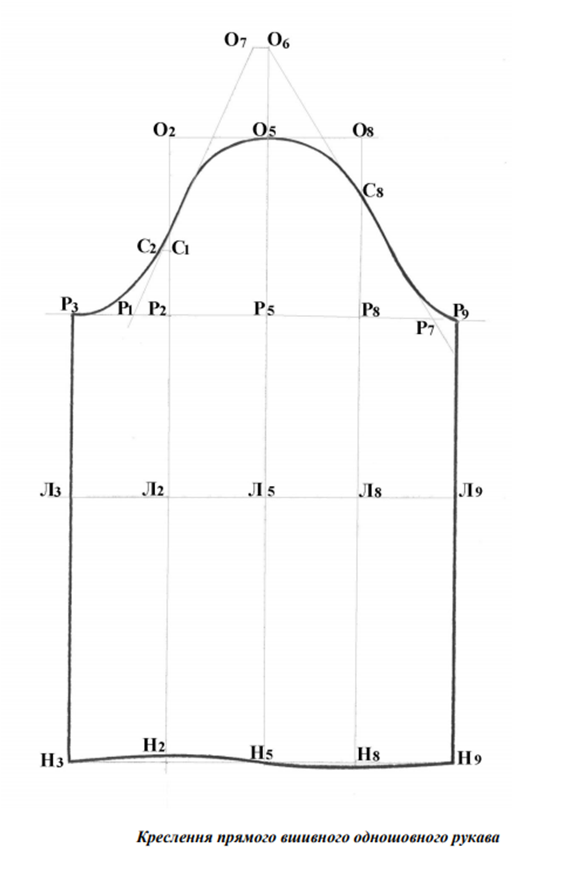 №п /п Назва ділянкиРозрахункова формулаРозрахункова величина1Висота окату рукава↓О2Р2Вд – (1÷1,5)2Довжина рукава↓О2Н2 = Д рук3Положення лінії ліктя↓О2Л2 = О2Н/2+4,54Ширина рукава→Р2Р8 = Шрук = (Оп+Поп)/25Побудова окату рукава→О2О5 = 1/2 О2О8 ↑ О5О6 = 1/2 О2Р2 ← О6О7  =1÷1,5↑ Р2С1 = ½ ОР - 2,5↑Р8С8 = ½ ОР + 2,5 ← С1С2 = 0,7÷1З’єднуємо точки О6 та С8 , О7 та С2 – прямими та продовжуємо вниз до перетинання з лінією основи окату6Положення переднього зрізу← Р2Р3= Л2Л3=Н2Н3=1/2РР1 - 1 7Положення ліктьового зрізу →Р8Р9= Л8Л9=Н8Н9= 1/2РР1 +18Положення лінії низу↑ НН' = 0,8÷1,0↓ Н1Н1' = 0,8÷1,0 